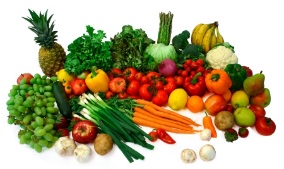 For Weeks  29.4.19, 03.06.19, 24.06.19, 15.07.19, 02.09.19, 23.09.19, 14.10.19.For Weeks  29.4.19, 03.06.19, 24.06.19, 15.07.19, 02.09.19, 23.09.19, 14.10.19.For Weeks  29.4.19, 03.06.19, 24.06.19, 15.07.19, 02.09.19, 23.09.19, 14.10.19.For Weeks  29.4.19, 03.06.19, 24.06.19, 15.07.19, 02.09.19, 23.09.19, 14.10.19.For Weeks  29.4.19, 03.06.19, 24.06.19, 15.07.19, 02.09.19, 23.09.19, 14.10.19.LUNCH  MENU                                                                                           WEEK 1LUNCH  MENU                                                                                           WEEK 1LUNCH  MENU                                                                                           WEEK 1LUNCH  MENU                                                                                           WEEK 1LUNCH  MENU                                                                                           WEEK 1MONDAYTUESDAYWEDNESDAYTHURSDAYFRIDAYSausage with mashed potato, peas or beans and gravy.Fresh chicken and sweetcorn pie with a choice of potato croquettes, sweetcorn, broccoli and gravy.Fresh Roast turkey and stuffing served with a choice of roast / creamed potato, baby carrots, fresh savoy cabbage and gravy.Fresh minced beef pasta bolognaise with garlic bread.Fish fingers and chips served with baked beans or peas with tomato ketchup.Homemade Cheese and Tomato Pizza Slice served with a choice of potato croquettes,Sweetcorn and Broccoli.Cheesy pasta, Wholemeal bread slice with a choice of roast / creamed potato, carrots, fresh savoy cabbage.Staffordshire cheesy oatcake with spaghetti hoops, mixed veg and homemade savoury wedges.Crispy vegetable bake served with chips, baked beans or peas.Jacket Potato with Topping or  sandwich with various fillings and Salad Platter available daily               Jacket Potato with Topping or  sandwich with various fillings and Salad Platter available daily               Jacket Potato with Topping or  sandwich with various fillings and Salad Platter available daily               Jacket Potato with Topping or  sandwich with various fillings and Salad Platter available daily               Jacket Potato with Topping or  sandwich with various fillings and Salad Platter available daily               Oaty Flapjack and custard.Chocolate cup cake.Ice cream with shortbread biscuit.Iced sponge and custard.Muffin Milkshake.A Choice of Fruit, Fruit pot, Yogurt,  Fresh milk and water  is available throughout lunchtimeA Choice of Fruit, Fruit pot, Yogurt,  Fresh milk and water  is available throughout lunchtimeA Choice of Fruit, Fruit pot, Yogurt,  Fresh milk and water  is available throughout lunchtimeA Choice of Fruit, Fruit pot, Yogurt,  Fresh milk and water  is available throughout lunchtimeA Choice of Fruit, Fruit pot, Yogurt,  Fresh milk and water  is available throughout lunchtime